Об итогах социально-экономического развития Шумерлинского муниципального округа за 2023 год и задачах на 2024 годЗаслушав и обсудив отчет  главы  Шумерлинского муниципального округа об итогах социально-экономического развития Шумерлинского муниципального округа  за 2023 год и задачах на 2024 годСобрание депутатов Шумерлинского муниципального округаЧувашской Республики решило:1. Принять к сведению отчет «Об итогах социально-экономического развития Шумерлинского муниципального округа за 2023 год и задачах на 2024 год».Председатель Собрания депутатов Шумерлинского муниципального округа                                                           Б.Г. ЛеонтьевЧĂВАШ РЕСПУБЛИКИ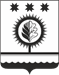 ЧУВАШСКАЯ РЕСПУБЛИКАÇĚМĚРЛЕ МУНИЦИПАЛЛĂОКРУГĔН ДЕПУТАТСЕН ПУХĂВĚЙЫШĂНУ29.02.2024 35/1 №Çемěрле хулиСОБРАНИЕ ДЕПУТАТОВШУМЕРЛИНСКОГО МУНИЦИПАЛЬНОГО ОКРУГАРЕШЕНИЕ29.02.2024  № 35/1город Шумерля